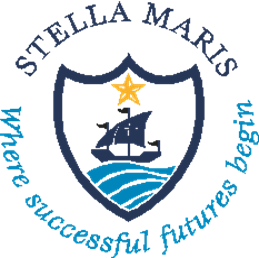 Stella Maris School Medical Needs PolicyUpdated:         Sept. 2023Review Date:  Sept  2024Stella Maris School is committed to safeguarding and promoting the welfare and well-being of all members of the school.  All school staff and volunteers who work in the school are expected to share this commitment and vision. This Policy was written in consultation with the Trustees, Headteacher and the staff of Stella Maris School with due regard to our mission statement. “At Stella Maris we endeavour to put the children at the centre of everything we do. Our mission is to educate, nurture and instil traditional values and cherish our children. We inspire them to achieve their best in every aspect of their lives.”  AimsThis Medical Needs Policy aims to ensure that:Pupils, staff and parents understand how our school will support pupils with medical conditionsPupils with medical conditions/needs are properly supported to allow them to access the same education as other pupils, including school trips and sporting activities The Board of Trustees will implement this Medical Needs Policy by: Making sure sufficient staff are suitably trainedMaking staff aware of pupil’s condition, where appropriateMaking sure there are cover arrangements to ensure someone is always available to support pupils with medical conditions/needs Providing all staff with appropriate information about the Medical Needs Policy and relevant pupilsDeveloping and monitoring individual healthcare plans (IHPs) The named person with responsibility for implementing this policy is Norah Johnson, Headteacher.Legislation and Statutory ResponsibilitiesThis policy meets the requirements under Section 100 of the Children and Families Act 2014, which places a duty on Governing Boards/Board of Trustees to make arrangements for supporting pupils at their school with medical conditions.It is also based on the Department for Education’s statutory guidance: Supporting pupils at school with medical conditions. Roles and ResponsibilitiesThe Board of TrusteesThe Board of Trustees has ultimate responsibility to make arrangements to support pupils with medical conditions/needs. They will ensure that sufficient staff have received suitable training and are competent before they are responsible for supporting children with medical conditions/needs. The Headteacher The Headteacher will:	Make sure all staff are aware of this policy and understand their role in its implementationEnsure that there is a sufficient number of trained staff available to implement this policy and deliver against all individual healthcare plans (IHPs), including in contingency and emergency situations Take overall responsibility for the development of IHPs Take responsibility for the administration of medication if requiredMake sure that school staff are appropriately insured and aware that they are insured to support pupils in this way Ensure that systems are in place for obtaining information about a child’s medical needs and that this information is kept up to dateStaffSupporting pupils with medical conditions/needs during school hours is not the sole responsibility of one person. Any member of staff may be asked to provide support for pupils with medical conditions/needs, if the need arises or in an emergency situation. This includes the administration of medicines if the Headteacher is not present. Those staff who take on the responsibility to support pupils with medical conditions will receive sufficient and suitable training, and will achieve the necessary level of competency before doing so. Teachers will take into account the needs of pupils with medical conditions/needs that they teach. All staff will know what to do and respond accordingly when they become aware that a pupil with a medical condition/need requires help. ParentsParents will:Provide the school with sufficient and up-to-date information about their child’s medical needsBe involved in the development and review of their child’s IHP and may be involved in its drafting Carry out any action they have agreed to as part of the implementation of the IHP e.g. provide medicines and equipment PupilsPupils with medical conditions will often be best placed to provide information about how their condition/need affects them. Pupils should be fully involved in discussions about their medical support needs and contribute as much as possible to the development of their IHPs. They are also expected to comply with their IHPs. Other Healthcare Professionals Healthcare professionals, such as GPs and pediatricians, will liaise with the school and notify the school of any pupils identified as having a medical condition/need. Equal OpportunitiesOur school is clear about the need to actively support pupils with medical conditions/needs to participate in school trips and visits, or in sporting activities, and not prevent them from doing so. The school will consider what reasonable adjustments need to be made to enable these pupils to participate fully and safely on school trips, visits and sporting activities. Risk assessments will be carried out so that planning arrangements take account of any steps needed to ensure that pupils with medical conditions/needs are included. In doing so, pupils, their parents and any relevant healthcare professionals will be consulted.Being notified that a child has a medical conditionWhen the school is notified that a pupil has a medical condition/need, the process outlined below will be followed to decide whether the pupil requires an IHP.  The school will make every effort to ensure that arrangements are put into place within 2 weeks, or by the beginning of the relevant term for pupils who are new to our school. (See Appendix 1.)Individual Healthcare PlansThe Headteacher has overall responsibility for the development of IHPs for pupils with medical conditions/needs.Plans will be reviewed at least annually, or earlier if there is evidence that the pupil’s needs have changed.Plans will be developed with the pupil’s best interests in mind and will set out:What needs to be doneWhen By whom Not all pupils with a medical condition/need will require an IHP. It will be agreed with a healthcare professional and the parents when an IHP would be inappropriate or disproportionate. This will be based on evidence. If there is not a consensus, the Headteacher will make the final decision. Plans will be drawn up in partnership with the school, parents and a relevant healthcare professional, such as the school nurse, specialist or pediatrician, who can best advise on the pupil’s specific needs. The pupil will be involved wherever appropriate. IHPs will be linked to, or become part of, any statement of special educational needs (SEN) or education, health and care (EHC) plan. If a pupil has SEN but does not have a statement or EHC plan, the SEN will be mentioned in the IHP. The level of detail in the plan will depend on the complexity of the child’s condition and how much support is needed. The Board of Trustees and the Headteacher will consider the following when deciding what information to record on IHPs:The medical condition/need, its triggers, signs, symptoms and treatmentsThe pupil’s resulting needs, including medication (dose, side effects and storage) and other treatments, time, facilities, equipment, testing, access to food and drink where this is used to manage their condition, dietary requirements and environmental issues, e.g. crowded corridors, travel time between lessonsSpecific support for the pupil’s educational, social and emotional needs. For example, how absences will be managed, requirements for extra time to complete exams, use of rest periods or additional support in catching up with lessons, counselling sessionsThe level of support needed, including in emergencies. If a pupil is self-managing their medication, this will be clearly stated with appropriate arrangements for monitoringWho will provide this support, their training needs, expectations of their role and confirmation of proficiency to provide support for the pupil’s medical condition from a healthcare professional, and cover arrangements for when they are unavailableWho in the school needs to be aware of the pupil’s condition and the support requiredArrangements for written permission from parents and the Headteacher for medication to be administered by a member of staff, or self-administered by the pupil during school hoursSeparate arrangements or procedures required for school trips or other school activities outside of the normal school timetable that will ensure the pupil can participate, e.g. risk assessmentsWhere confidentiality issues are raised by the parent/pupil, the designated individuals to be entrusted with information about the pupil’s conditionWhat to do in an emergency, including who to contact, and contingency arrangements Managing MedicinesPrescription medicines and non-prescription medicines will be administered by the Headteacher or first aider at school:When it would be detrimental to the pupil’s health or school attendance not to do so and Where we have parents’ written consent (Please see our First Aid Policy and Safer Working Practices Policy for more information)The only exception to this is where the medicine has been prescribed to the pupil without the knowledge of the parents. The school will only accept prescribed medicines that are:In-dateLabelledProvided in the original container, as dispensed by the pharmacist, and include instructions for administration, dosage and storage and accompanied by the signed form from parents, in line with our First Aid Policy.The school will accept insulin that is inside an insulin pen or pump rather than its original container, but it must be in date. All medicines will be stored safely. Pupils will be informed about where their medicines are at all times and be able to access them immediately with staff supervision. Medicines and devices such as asthma inhalers, blood glucose testing meters and adrenaline pens will always be readily available to pupils and not locked away. Medicines will be returned to parents to arrange for safe disposal when no longer required or have expired without being used. Controlled Drugs Controlled drugs are prescription medicines that are controlled under the Misuse of Drugs Regulations 2001 and subsequent amendments, such as morphine or methadone. A pupil who has been prescribed a controlled drug will keep this drug in a secure cupboard in the school office and only named staff have access.Controlled drugs will be easily accessible in an emergency and a record of any doses used and the amount held will be kept. Pupils managing their own needsOlder pupils who are competent will be encouraged to take responsibility for managing their own medicines and procedures. This will be discussed with parents and it will be reflected in their IHPs. Pupils will be allowed to carry their own medicines and relevant devices wherever possible. Staff will not force a pupil to take a medicine or carry out a necessary procedure if they refuse, but will follow the procedure agreed in the IHP and inform parents so that an alternative option can be considered, if necessary.Unacceptable PracticeSchool staff should use their discretion and judge each case individually with reference to the pupil’s IHP, but it is generally not acceptable to:Prevent pupils from easily accessing their inhalers and medication, and administering their medication when and where necessaryAssume that every pupil with the same condition requires the same treatmentIgnore the views of the pupil or their parentsIgnore medical evidence or opinion (although this may be challenged)Send children with medical conditions home frequently for reasons associated with their medical condition/need or prevent them from staying for normal school activities, including lunch, unless this is specified in their IHPsIf the pupil becomes ill, send them to the school office or medical room unaccompanied or with someone unsuitableRaise a pupil’s attendance as an issue if their absences are related to their medical condition, e.g. hospital appointmentsPrevent pupils from drinking, eating or taking toilet or other breaks whenever they need to in order to manage their medical condition/need effectivelyRequire parents, or otherwise make them feel obliged, to attend school to administer medication or provide medical support to their pupil, including with toileting issues. No parent should have to give up working because the school is failing to support their child’s medical needsPrevent pupils from participating, or create unnecessary barriers to pupils participating in any aspect of school life, including school trips, e.g. by requiring parents to accompany their child Administer, or ask pupils to administer, medicine in school toilets Emergency ProceduresStaff will follow the school’s normal emergency procedures (for example, calling 999).  All pupils’ IHPs will clearly set out what constitutes an emergency and will explain what to do. If a pupil needs to be taken to hospital, staff will stay with the pupil until the parent arrives or accompany the pupil to hospital by ambulance. TrainingStaff who are responsible for supporting pupils with medical needs will receive suitable and sufficient training to do so. The training will be identified during the development or review of IHPs. Staff who provide support to pupils with medical conditions/needs will be included in meetings where this is discussed. The relevant healthcare professionals will lead on identifying the type and level of training required and will agree this with the Headteacher. Training will be kept up to date. Training will:Be sufficient to ensure that staff are competent and have confidence in their ability to support the pupilsFulfil the requirements in the IHPsHelp staff to have an understanding of the specific medical conditions/needs they are being asked to deal with, their implications and preventative measures Healthcare professionals will provide confirmation of the proficiency of staff in a medical procedure, or in providing medication. All staff will receive training so that they are aware of this policy and understand their role in implementing it, for example, with preventative and emergency measures so they can recognise and act quickly when a problem occurs. This will be provided for new staff during their induction. Record KeepingThe Board of Trustees will ensure that written records are kept of all medicine administered to pupils. Parents will be informed if their pupil has been unwell at school.  IHPs are kept in a readily accessible place which all staff are aware of.Liability and IndemnityThe Board of Trustees will ensure that the appropriate level of insurance is in place and appropriately reflects the school’s level of risk.  The details of the school’s insurance policy are available from the Secretary to the Trustees or from the School Office.ComplaintsParents with a complaint about their child’s medical conditions/needs should discuss these directly with the Headteacher in the first instance. If the Headteacher cannot resolve the matter, the parents will be directed to the school’s Complaints Procedure which is published on our website. Monitoring ArrangementsThis Medical Needs Policy will be reviewed and approved by the Board of Trustees and the Headteacher on an annual basis. Links to other PoliciesThis policy links to the following policies:Accessibility planComplaints PolicyEquality and Diversity PolicyFirst Aid PolicyHealth and Safety PolicySafeguarding and Child Protection PolicySEND PolicyAppendix 1: Being notified a child has a medical condition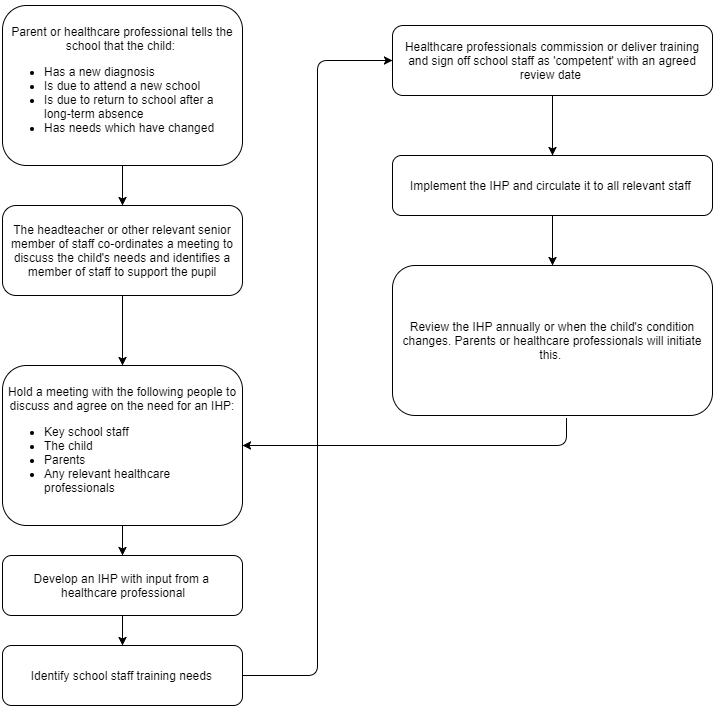 